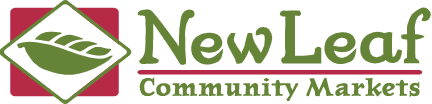 When you shop at New Leaf, you can support our local community and raise money for our school! Parents, teachers, family and community members can purchase New Leaf gift cards directly from our school and they will give our school money back! This program does not cost or require anything extra besides getting a gift card and doing your regular shopping.To Participate:Make a check out to “Westlake PTA” for one of the amounts listed above.Drop the check off in the “New Leaf” box located in the Westlake Office on or before any of the collection dates (note: after the first collection date on 9/13 the rest will be collected on the first Monday of every month): 9/13,  10/4,  11/1,  12/6,  1/3,  2/7,  3/7,  4/4,  5/2Include your email address or phone number so that you can be notified when your card is ready for pick-up in the Westlake Office.If you are refilling your card with funds, just include the last four digits of your gift card number in the memo of the check. Funds will be added the first Friday after the monthly collection date.Note, the cards are not valid at the Felton or Boulder Creek locations. Questions? Contact Jeanene Taylor westlake.ptafundraising@gmail.comGift Card AmountDollars Donated to Westlake$50 $2.00$100$5.00$250 $12.50 $500 $25.00 